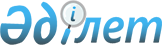 "2023–2025 жылдарға арналған аудандық бюджет туралы" Сырдария аудандық мәслихатының 2022 жылғы 20 желтоқсандағы № 175 шешіміне өзгерістер енгізу туралы" Сырдария аудандық мәслихатының 2023 жылғы 8 қарашадағы № 56 шешімі
					
			Мерзімі біткен
			
			
		
					Қызылорда облысы Сырдария аудандық мәслихатының 2023 жылғы 8 қарашадағы № 56 шешімі. Мерзімі біткендіктен қолданыс тоқтатылды
      Сырдария аудандық мәслихаты ШЕШІМ ҚАБЫЛДАДЫ:
      1. "2023-2025 жылдарға арналған аудандық бюджет туралы" Сырдария аудандық мәслихатының 2022 жылғы 20 желтоқсандағы № 175 шешіміне мынадай өзгерістер енгізілсін:
      1-тармақ жаңа редакцияда жазылсын:
      "1. 2023 – 2025 жылдарға арналған аудандық бюджет тиісінше 1, 2 және 3-қосымшаларға сәйкес, оның ішінде 2023 жылға мынадай көлемдерде бекітілсін:
      1) кірістер – 11220003,1 мың теңге, оның ішінде:
      салықтық түсімдер – 4358434 мың теңге;
      салықтық емес түсімдер – 222 мың теңге;
      негізгі капиталды сатудан түсетін түсімдер – 15336 мың теңге;
      трансферттер түсімі – 6846011,1 мың теңге;
      2) шығындар – 11249452 мың теңге;
      3) таза бюджеттік кредиттеу – 124341 мың теңге;
      бюджеттік кредиттер – 269100 мың теңге;
      бюджеттік кредиттерді өтеу – 144759 мың теңге;
      4) қаржы активтерімен операциялар бойынша сальдо – 0;
      қаржы активтерін сатып алу – 0;
      мемлекеттің қаржы активтерін сатудан түсетін түсімдер – 0;
      5) бюджет тапшылығы (профициті) – - 153789,9 мың теңге;
      6) бюджет тапшылығын қаржыландыру (профицитін пайдалану) – 153789,9 мың теңге;
      қарыздар түсімі – 269100 мың теңге;
      қарыздарды өтеу – 144759 мың теңге:
      бюджет қаражатының пайдаланылатын қалдықтары – 29448,9 мың теңге.".
      Аталған шешімнің 1-қосымшасы осы шешімнің қосымшасына сәйкес жаңа редакцияда жазылсын.
      2. Осы шешім 2023 жылғы 1 қаңтардан бастап қолданысқа енгізіледі. 2023 жылға арналған аудандық бюджет
					© 2012. Қазақстан Республикасы Әділет министрлігінің «Қазақстан Республикасының Заңнама және құқықтық ақпарат институты» ШЖҚ РМК
				
      Сырдария аудандық мәслихатының төрағасы

Е.Әжікенов
Сырдария аудандық мәслихатының
2023 жылғы 8 қарашадағы
№ 56 шешіміне қосымшаСырдария аудандық мәслихатының
2022 жылғы 20 желтоқсандағы
№ 175 шешіміне 1-қосымша
Санаты 
Санаты 
Санаты 
Санаты 
Сомасы, мың теңге
Сыныбы 
Сыныбы 
Сыныбы 
Сомасы, мың теңге
Кіші сыныбы 
Кіші сыныбы 
Сомасы, мың теңге
Атауы
Сомасы, мың теңге
1. КІРІСТЕР 
11220003,1
1
Салықтық түсімдер
4358434
01
Табыс салығы
541534
1
Корпоративтік табыс салығы
85842
2
Жеке табыс салығы
455692
03
Әлеуметтік салық
359502
1
Әлеуметтік салық
359502
04
Меншікке салынатын салықтар
3365730
1
Мүлікке салынатын салықтар
3365730
05
Тауарларға, жұмыстарға және қызметтер көрсетуге салынатын iшкi салықтар
87615
2
Акциздер
35771
3
Табиғи және басқа да ресурстарды пайдаланғаны үшiн түсетiн түсiмдер
48275
4
Кәсiпкерлiк және кәсiби қызметтi жүргiзгенi үшiн алынатын алымдар
3569
08
Заңдық мәнді іс-әрекеттерді жасағаны және (немесе) оған уәкілеттігі бар мемлекеттік органдар немесе лауазымды адамдар құжаттар бергені үшін алынатын міндетті төлемдер
4053
1
Мемлекеттік баж
4053
2
Салықтық емес түсімдер
222
05
Мемлекеттік меншіктен түсетін кірістер
222
5
Мемлекет меншігіндегі мүлікті жалға беруден түсетін кірістер
122
7
Мемлекеттік бюджеттен берілген кредиттер бойынша сыйақылар
100
3
Негізгі капиталды сатудан түсетін түсімдер
15336
03
Жерді және материалдық емес активтерді сату
15336
1
Жерді сату
11732
2
Материалдық емес активтерді сату 
3604
4
Трансферттер түсімі
6846011,1
01
Төмен тұрған мемлекеттiк басқару органдарынан трансферттер
10418
3
Аудандық маңызы бар қалалардың, ауылдардың, кенттердің, ауылдық округтардың бюджеттерінен трансферттер
10418
02
Мемлекеттiк басқарудың жоғары тұрған органдарынан түсетiн трансферттер
6835593,1
2
Облыстық бюджеттен түсетiн трансферттер
6835593,1
Функционалдық топ 
Функционалдық топ 
Функционалдық топ 
Функционалдық топ 
Бюджеттік бағдарламалардың әкiмшiсi
Бюджеттік бағдарламалардың әкiмшiсi
Бюджеттік бағдарламалардың әкiмшiсi
Бағдарлама
Бағдарлама
Атауы
2. ШЫҒЫНДАР
11249452
01
Жалпы сипаттағы мемлекеттiк қызметтер
989407,8
112
Аудан (облыстық маңызы бар қала) мәслихатының аппараты
81280,9
001
Аудан (облыстық маңызы бар қала) мәслихатының қызметін қамтамасыз ету жөніндегі қызметтер
78903,8
003
Мемлекеттік органның күрделі шығыстары
898
005
Мәслихаттар депутаттары қызметінің тиімділігін арттыру
1479,1
122
Аудан (облыстық маңызы бар қала) әкімінің аппараты
278406,1
001
Аудан (облыстық маңызы бар қала) әкімінің қызметін қамтамасыз ету жөніндегі қызметтер
248722,8
003
Мемлекеттік органның күрделі шығыстары
29683,3
459
Ауданның (облыстық маңызы бар қаланың) экономика және қаржы бөлімі
1173,8
003
Салық салу мақсатында мүлікті бағалауды жүргізу 
1153,8
010
Жекешелендіру, коммуналдық меншікті басқару, жекешелендіруден кейінгі қызмет және осыған байланысты дауларды реттеу
20
805
Ауданның (облыстық маңызы бар қаланың) мемлекеттік сатып алу бөлімі
3925,1
001
Жергілікті деңгейде мемлекеттік сатып алу саласындағы мемлекеттік саясатты іске асыру жөніндегі қызметтер
3925,1
458
Ауданның (облыстық маңызы бар қаланың) тұрғын үй-коммуналдық шаруашылығы, жолаушылар көлігі және автомобиль жолдары бөлімі
479526,8
001
Жергілікті деңгейде тұрғын үй-коммуналдық шаруашылығы, жолаушылар көлігі және автомобиль жолдары саласындағы мемлекеттік саясатты іске асыру жөніндегі қызметтер
66863,9
013
Мемлекеттік органның күрделі шығыстары
17415,8
113
Төменгі тұрған бюджеттерге берілетін нысаналы ағымдағы трансферттер
394447,1
114
Төменгі тұрған бюджеттерге берілетін нысаналы даму трансферттері
800
459
Ауданның (облыстық маңызы бар қаланың) экономика және қаржы бөлімі
107404,9
001
Ауданның (облыстық маңызы бар қаланың) экономикалық саясатын қалыптастыру мен дамыту, мемлекеттік жоспарлау, бюджеттік атқару және коммуналдық меншігін басқару саласындағы мемлекеттік саясатты іске асыру жөніндегі қызметтер
106921,9
015
Мемлекеттік органның күрделі шығыстары
483
493
Ауданның (облыстық маңызы бар қаланың) кәсіпкерлік, өнеркәсіп және туризм бөлімі 
37690,2
001
Жергілікті деңгейде кәсіпкерлікті, өнеркәсіпті және туризмді дамыту саласындағы мемлекеттік саясатты іске асыру жөніндегі қызметтер
36831,2
003
Мемлекеттік органның күрделі шығыстары
859
02
Қорғаныс
21729
122
Аудан (облыстық маңызы бар қала) әкімінің аппараты
15335
005
Жалпыға бірдей әскери міндетті атқару шеңберіндегі іс-шаралар
15335
122
Аудан (облыстық маңызы бар қала) әкімінің аппараты
6394
006
Аудан (облыстық маңызы бар қала) ауқымындағы төтенше жағдайлардың алдын алу және оларды жою
450
007
Аудандық (қалалық) ауқымдағы дала өрттерінің, сондай-ақ мемлекеттік өртке қарсы қызмет органдары құрылмаған елдi мекендерде өрттердің алдын алу және оларды сөндіру жөніндегі іс-шаралар
5944
03
Қоғамдық тәртіп, қауіпсіздік, құқықтық, сот, қылмыстық-атқару қызметі
17940
458
Ауданның (облыстық маңызы бар қаланың) тұрғын үй-коммуналдық шаруашылығы, жолаушылар көлігі және автомобиль жолдары бөлімі
17940
021
Елдi мекендерде жол қозғалысы қауiпсiздiгін қамтамасыз ету
17940
06
Әлеуметтiк көмек және әлеуметтiк қамсыздандыру
1137391,5
451
Ауданның (облыстық маңызы бар қаланың) жұмыспен қамту және әлеуметтік бағдарламалар бөлімі
84721
005
Мемлекеттік атаулы әлеуметтік қөмек
84721
451
Ауданның (облыстық маңызы бар қаланың) жұмыспен қамту және әлеуметтік бағдарламалар бөлімі
342533,6
004
Ауылдық жерлерде тұратын денсаулық сақтау, білім беру, әлеуметтік қамтамасыз ету, мәдениет, спорт және ветеринар мамандарына отын сатып алуға Қазақстан Республикасының заңнамасына сәйкес әлеуметтік көмек көрсету
35093,4
006
Тұрғын үйге көмек көрсету
1329
007
Жергілікті өкілетті органдардың шешімі бойынша мұқтаж азаматтардың жекелеген топтарына әлеуметтік көмек
57975,3
009
1999 жылдың 26 шілдесінде "Отан", "Даңқ" ордендерімен марапатталған, "Халық Қаһарманы" атағын және республиканың құрметті атақтарын алған азаматтарды әлеуметтік қолдау
158
010
Үйден тәрбиеленіп оқытылатын мүгедектігі бар балаларды материалдық қамтамасыз ету
6955,2
014
Мұқтаж азаматтарға үйде әлеуметтiк көмек көрсету
11526,7
017
Оңалтудың жеке бағдарламасына сәйкес мұқтаж мүгедектігі бар адамдарды протездік-ортопедиялық көмек, сурдотехникалық құралдар, тифлотехникалық құралдар, санаторий-курорттық емделу, мiндеттi гигиеналық құралдармен қамтамасыз ету, арнаулы жүрiп-тұру құралдары, жеке көмекшінің және есту бойынша мүгедектігі бар адамдарға қолмен көрсететiн тіл маманының қызметтері мен қамтамасыз ету
229496
801
Ауданның (облыстық маңызы бар қаланың) жұмыспен қамту, әлеуметтік бағдарламалар және азаматтық хал актілерін тіркеу бөлімі
623578,9
004
Жәрдемақыларды және басқа да әлеуметтік төлемдерді есептеу, төлеу мен жеткізу бойынша қызметтерге ақы төлеу
584593,5
023
Үкіметтік емес ұйымдарда мемлекеттік әлеуметтік тапсырысты орналастыру
38985,4
451
Ауданның (облыстық маңызы бар қаланың) жұмыспен қамту және әлеуметтік бағдарламалар бөлімі
86558
001
Жергілікті деңгейде халық үшін әлеуметтік бағдарламаларды жұмыспен қамтуды қамтамасыз етуді іске асыру саласындағы мемлекеттік саясатты іске асыру жөніндегі қызметтер
75638
011
Жәрдемақыларды және басқа да әлеуметтік төлемдерді есептеу, төлеу мен жеткізу бойынша қызметтерге ақы төлеу
297
050
Қазақстан Республикасында мүгедектігі бар адамдардың құқықтарын қамтамасыз етуге және өмір сүру сапасын жақсарту
5399
054
Үкіметтік емес ұйымдарда мемлекеттік әлеуметтік тапсырысты орналастыру
5224
07
Тұрғын үй - коммуналдық шаруашылық
2254728,5
458
Ауданның (облыстық маңызы бар қаланың) тұрғын үй-коммуналдық шаруашылығы, жолаушылар көлігі және автомобиль жолдары бөлімі
25761,2
002
Мемлекеттiк қажеттiлiктер үшiн жер учаскелерiн алып қою, соның iшiнде сатып алу жолымен алып қою және осыған байланысты жылжымайтын мүлiктi иелiктен айыру
22390,2
031
Кондоминиум объектісіне техникалық паспорттар дайындау
3371
472
Ауданның (облыстық маңызы бар қаланың) құрылыс, сәулет және қала құрылысы бөлімі
2176093,7
003
Коммуналдық тұрғын үй қорының тұрғын үйін жобалау және (немесе) салу, реконструкциялау
33714
004
Инженерлік-коммуникациялық инфрақұрылымды жобалау, дамыту және (немесе) жайластыру
1477099,7
098
Коммуналдық тұрғын үй қорының тұрғын үйлерін сатып алу
665280
458
Ауданның (облыстық маңызы бар қаланың) тұрғын үй-коммуналдық шаруашылығы, жолаушылар көлігі және автомобиль жолдары бөлімі
45593,6
012
Сумен жабдықтау және су бұру жүйесінің жұмыс істеуі
45593,6
458
Ауданның (облыстық маңызы бар қаланың) тұрғын үй-коммуналдық шаруашылығы, жолаушылар көлігі және автомобиль жолдары бөлімі
7280
018
Елді мекенді абаттандыру және көгалдандыру
7280
08
Мәдениет, спорт, туризм және ақпараттық кеңістiк
960717,2
820
Ауданның (облыстық маңызы бар қаланың) мәдениет және спорт бөлімі
208737
004
Мәдени-демалыс жұмысын қолдау
208737
472
Ауданның (облыстық маңызы бар қаланың) құрылыс, сәулет және қала құрылысы бөлімі
218217
008
Cпорт объектілерін дамыту
218217
820
Ауданның (облыстық маңызы бар қаланың) мәдениет және спорт бөлімі
160435,7
008
Ұлттық және бұқаралық спорт түрлерін дамыту
108860,7
010
Аудандық (облыстық маңызы бар қалалық) деңгейде спорттық жарыстар өткiзу
23785
011
Әртүрлi спорт түрлерi бойынша аудан (облыстық маңызы бар қала) құрама командаларының мүшелерiн дайындау және олардың облыстық спорт жарыстарына қатысуы
27790
820
Ауданның (облыстық маңызы бар қаланың) мәдениет және спорт бөлімі
150942
006
Аудандық (қалалық) кiтапханалардың жұмыс iстеуi
150506
007
Мемлекеттiк тiлдi және Қазақстан халқының басқа да тiлдерін дамыту
436
821
Ауданның (облыстық маңызы бар қаланың) қоғамдық даму бөлімі
12500
004
Мемлекеттік ақпараттық саясат жүргізу жөніндегі қызметтер
12500
820
Ауданның (облыстық маңызы бар қаланың) мәдениет және спорт бөлімі
95211,4
001
Жергілікті деңгейде мәдениет, спорт және тілдерді дамыту саласындағы мемлекеттік саясатты іске асыру жөніндегі қызметтер
71112,6
032
Ведомстволық бағыныстағы мемлекеттік мекемелер мен ұйымдардың күрделі шығыстары
8792
113
Төменгі тұрған бюджеттерге берілетін нысаналы ағымдағы трансферттер
15306,8
821
Ауданның (облыстық маңызы бар қаланың) қоғамдық даму бөлімі
114674,1
001
Жергілікті деңгейде ақпарат, мемлекеттілікті нығайту және азаматтардың әлеуметтік сенімділігін қалыптастыру саласында мемлекеттік саясатты іске асыру жөніндегі қызметтер
86511,2
003
Жастар саясаты саласында іс-шараларды іске асыру
23813,4
006
Мемлекеттік органның күрделі шығыстары
4349,5
09
Отын-энергетика кешенi және жер қойнауын пайдалану
45423,8
458
Ауданның (облыстық маңызы бар қаланың) тұрғын үй-коммуналдық шаруашылығы, жолаушылар көлігі және автомобиль жолдары бөлімі
45423,8
036
Газ тасымалдау жүйесін дамыту
45423,8
10
Ауыл, су, орман, балық шаруашылығы, ерекше қорғалатын табиғи аумақтар, қоршаған ортаны және жануарлар дүниесін қорғау, жер қатынастары
165622,1
477
Ауданның (облыстық маңызы бар қаланың) ауыл шаруашылығы мен жер қатынастары бөлімі
95118,1
001
Жергілікті деңгейде ауыл шаруашылығы саласындағы мемлекеттік саясатты іске асыру жөніндегі қызметтер
85473
003
Мемлекеттік органның күрделі шығыстары
975
010
Аудандардың, облыстық маңызы бар, аудандық маңызы бар қалалардың, кенттердiң, ауылдардың, ауылдық округтердiң шекарасын белгiлеу кезiнде жүргiзiлетiн жерге орналастыру
8670,1
459
Ауданның (облыстық маңызы бар қаланың) экономика және қаржы бөлімі
70504
099
Мамандарға әлеуметтік қолдау көрсету жөніндегі шараларды іске асыру
70504
11
Өнеркәсіп, сәулет, қала құрылысы және құрылыс қызметі
83211,7
472
Ауданның (облыстық маңызы бар қаланың) құрылыс, сәулет және қала құрылысы бөлімі
83211,7
001
Жергілікті деңгейде құрылыс, сәулет және қала құрылысы саласындағы мемлекеттік саясатты іске асыру жөніндегі қызметтер
71419,7
013
Аудан аумағында қала құрылысын дамытудың кешенді схемаларын, аудандық (облыстық) маңызы бар қалалардың, кенттердің және өзге де ауылдық елді мекендердің бас жоспарларын әзірлеу
10700
015
Мемлекеттік органның күрделі шығыстары
1092
12
Көлiк және коммуникация
924802,7
458
Ауданның (облыстық маңызы бар қаланың) тұрғын үй-коммуналдық шаруашылығы, жолаушылар көлігі және автомобиль жолдары бөлімі
913825,7
022
Көлік инфрақұрылымын дамыту
10
023
Автомобиль жолдарының жұмыс істеуін қамтамасыз ету
13821,5
045
Аудандық маңызы бар автомобиль жолдарын және елді-мекендердің көшелерін күрделі және орташа жөндеу
102892,7
051
Көлiк инфрақұрылымының басым жобаларын іске асыру
797101,5
458
Ауданның (облыстық маңызы бар қаланың) тұрғын үй-коммуналдық шаруашылығы, жолаушылар көлігі және автомобиль жолдары бөлімі
10977
024
Кентiшiлiк (қалаiшiлiк), қала маңындағы ауданiшiлiк қоғамдық жолаушылар тасымалдарын ұйымдастыру
10977
13
Басқалар
1952596,9
493
Ауданның (облыстық маңызы бар қаланың) кәсіпкерлік, өнеркәсіп және туризм бөлімі 
345
006
Кәсіпкерлік қызметті қолдау
345
458
Ауданның (облыстық маңызы бар қаланың) тұрғын үй-коммуналдық шаруашылығы, жолаушылар көлігі және автомобиль жолдары бөлімі
1059809
062
"Ауыл-Ел бесігі" жобасы шеңберінде ауылдық елді мекендердегі әлеуметтік және инженерлік инфрақұрылым бойынша іс-шараларды іске асыру
464677,5
064
"Ауыл-Ел бесігі" жобасы шеңберінде ауылдық елді мекендердегі әлеуметтік және инженерлік инфрақұрылымдарды дамыту
595131,5
459
Ауданның (облыстық маңызы бар қаланың) экономика және қаржы бөлімі
16064,3
012
Ауданның (облыстық маңызы бар қаланың) жергілікті атқарушы органының резерві
16064,3
472
Ауданның (облыстық маңызы бар қаланың) құрылыс, сәулет және қала құрылысы бөлімі
783669,6
079
"Ауыл-Ел бесігі" жобасы шеңберінде ауылдық елді мекендердегі әлеуметтік және инженерлік инфрақұрылымдарды дамыту
783669,6
820
Ауданның (облыстық маңызы бар қаланың) дене шынықтыру және спорт бөлімі
92709
052
"Ауыл-Ел бесігі" жобасы шеңберінде ауылдық елді мекендердегі әлеуметтік және инженерлік инфрақұрылым бойынша іс-шараларды іске асыру
92709
14
Борышқа қызмет көрсету
72152
459
Ауданның (облыстық маңызы бар қаланың) экономика және қаржы бөлімі
72152
021
Жергілікті атқарушы органдардың облыстық бюджеттен қарыздар бойынша сыйақылар мен өзге де төлемдерді төлеу бойынша борышына қызмет көрсету
72152
15
Трансферттер
2623728,8
459
Ауданның (облыстық маңызы бар қаланың) экономика және қаржы бөлімі
2623728,8
006
Пайдаланылмаған (толық пайдаланылмаған) нысаналы трансферттерді қайтару
1101,5
024
Заңнаманы өзгертуге байланысты жоғары тұрған бюджеттің шығындарын өтеуге төменгі тұрған бюджеттен ағымдағы нысаналы трансферттер
814787,4
038
Субвенциялар
1779762
053
Жергілікті атқарушы органдардың шешімі бойынша толық пайдалануға рұқсат етілген, өткен қаржы жылында бөлінген, пайдаланылмаған (түгел пайдаланылмаған) нысаналы даму трансферттерінің сомасын қайтару
334,7
054
Қазақстан Республикасының Ұлттық қорынан берілетін нысаналы трансферт есебінен республикалық бюджеттен бөлінген пайдаланылмаған (түгел пайдаланылмаған) нысаналы трансферттердің сомасын қайтару
27743,2
3. Таза бюджеттік кредиттеу
124341
Бюджеттік кредиттер
269100
10
Ауыл, су, орман, балық шаруашылығы, ерекше қорғалатын табиғи аумақтар, қоршаған ортаны және жануарлар дүниесін қорғау, жер қатынастары
269100
459
Ауданның (облыстық маңызы бар қаланың) экономика және қаржы бөлімі
269100
018
Мамандарды әлеуметтік қолдау шараларын іске асыру үшін бюджеттік кредиттер
269100
5
Бюджеттік кредиттерді өтеу
144759
01
Бюджеттік кредиттерді өтеу
144759
1
Мемлекеттік бюджеттен берілген бюджеттік кредиттерді өтеу
144759
4. Қаржы активтерімен операциялар бойынша сальдо
0
Қаржы активтерін сатып алу
0
Мемлекеттің қаржы активтерін сатудан түсетін түсімдер
0
5. Бюджет тапшылығы (профициті)
-153789,9
6. Бюджет тапшылығын қаржыландыру (профицитін пайдалану)
153789,9
7
Қарыздар түсімі
269100
01
Мемлекеттік ішкі қарыздар
269100
2
Қарыздар алу келісім - шарттары
269100
16
Қарыздарды өтеу
144759
459
Ауданның (облыстық маңызы бар қаланың) экономика және қаржы бөлімі
144759
005
Жергілікті атқарушы органның жоғары тұрған бюджет алдындағы борышын өтеу
144759
8
Бюджет қаражатының пайдаланылатын қалдықтары
29448,9
01
Бюджет қаражаты қалдықтары
29448,9
1
Бюджет қаражатының бос қалдықтары
29448,9